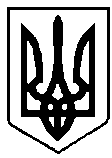                                     УКРАЇНА               	Проєкт Л.ШоломВАРАСЬКА МІСЬКА РАДАРІВНЕНСЬКОЇ ОБЛАСТІСьоме скликання(Чергова сесія)Р І Ш Е Н Н Я(нова редакція 22.06.2020р.)21 травня 2020 року							              №1880	Враховуючи наказ Міністерства юстиції України від 29.08.2018 №2825/5, зареєстрований в Міністерстві юстиції України 29.08.2018р. за №979/32431 «Про затвердження Змін до деяких нормативно-правових актів у сфері державної реєстрації актів цивільного стану», Указ Президента України від 29.07.2019 №558/2019 «Про деякі заходи щодо поліпшення доступу фізичних та юридичних осіб до електронних послуг», постанову Кабінету Міністрів України від 10.07.2019 №691 «Про реалізацію експериментального проекту щодо створення сприятливих умов для реалізації прав дитини», з метою впорядкування переліку адміністративних послуг, які надаються через відділ «Центр надання адміністративних послуг» виконавчого комітету Вараської міської ради, керуючись частиною 6 статті 12 Закону України «Про адміністративні послуги», статтею 25, частиною 1 статті 59 Закону України «Про місцеве самоврядування в Україні», Вараськаміська рада ВИРІШИЛА:	1. Внести зміни до рішення міської ради від 27.09.2019 №1526 «Про затвердження Переліку адміністративних послуг, що надаються через відділ «Центр надання адміністративних послуг» виконавчого комітету Вараської міської ради», такі зміни:	- додаток до рішення доповнити пунктами 160 та 161, а саме:	2. Контроль  за виконанням цього рішення покласти на комісію з питань депутатської діяльності, законності та правопорядку.Міський голова                                                  Сергій АНОЩЕНКОПро внесення змін до рішення міської ради від 27.09.2019 №1526 «Про затвердження Переліку адміністративних послуг, що надаються через відділ «Центр надання адміністративних послуг» виконавчого комітету Вараської міської ради»№ з/пНазва адміністративної послуги160Комплексна послуга «єМалятко»161Оформлення і видача паспорта громадянина України з безконтактним електронним носієм вперше особі у віці з 14 до 18 років з одночасною реєстрацією у Державному реєстрі фізичних осіб – платників податків